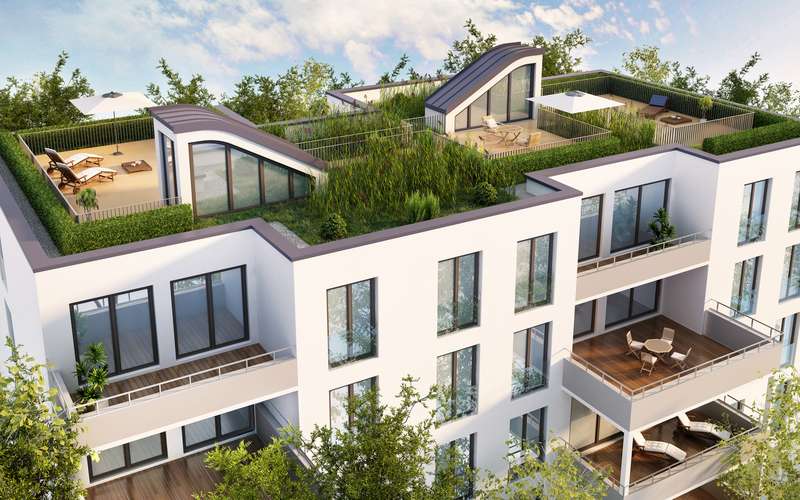 Miejski Konkurs PrzyrodniczyBioróżnorodność bogactwem miasta – projektujemy zielone balkonyZ przyjemnością zapraszamy Państwa do udziału w konkursie, którego celem jest rozwijanie zainteresowania środowiskiem przyrodniczym.Konkurs jest częścią projektu „Bioróżnorodność bogactwem miasta” który został uhonorowany Bydgoskim Grantem Ekologicznym 2021.REGULAMIN Organizator:  ZS-P nr 2, Szkoła Podstawowa nr 20, ul. Kaliska 10, 85-602 Bydgoszcz Tel./fax 52/341-54-96 Cele szczegółowe konkursu: ● poznanie roli zielonych balkonów,●  popularyzacja lokalnej przyrody o szczególnych walorach, ●  wzrost świadomości ekologicznej uczniów, ●  wzrost zainteresowania projektowaniem i tworzeniem zielonych balkonów,●  rozwijanie wrażliwości estetycznej inspirowanej przyrodą,●  wdrażanie uczniów do samokształcenia, ●  stworzenie sytuacji twórczej rywalizacji wśród rówieśników z różnych szkół podstawowych. Uczestnicy: ●  uczniowie klas V bydgoskich szkół podstawowych, ●  projekt realizowany jest indywidualnie lub w zespołach dwuosobowych, ●  dowolna liczba reprezentacji z danej szkoły. Opis projektu. Uczestnicy:wykonują pracę plastyczną na papierze/bloku/brystolu lub w programie gimp/paint.wykonują projekt zielonego balkonu (bogaty w donice z kwiatami, trawami, ścianami z mchu i inne).wpisują w prawym dolnym rogu pracy: swoje imię, nazwisko i datę.na pracy zamieszczają tytuł „Projektuję zielone balkony”. Forma pracy: praca plastyczna wykonana techniką dowolną, format pracy A4 lub A3.Kryteria oceny albumu:praca zgodna z tematem,ciekawa aranżacja przedstawianych obiektów,praca plastyczna wykonana dowolną techniką,ciekawa szata graficzna, estetyka wykonania,z tyłu pracy metryczka: imiona i nazwiska, szkoła, opiekun. Termin: do 25 maja. Prace konkursowe należy dostarczyć do sekretariatu SP 20 przy ul. Kaliskiej 10 (os. Leśne)Finał – 28 maja. Wyniki zostaną opublikowane na stronie internetowej szkoły ZSP nr 2 w Bydgoszczy.Klaudia CepekMagdalena Siewert - Nowak